Propaganda ActivityDirections: You & your partner will create a WWI-era propaganda poster.  Your group will be assigned a topic from the list below.   You will need to research the topic.  The poster should include an image or images and should be completely colored.  Your poster needs a clever catch phrase (do not write a paragraph on the poster) to get your message across.  This is a test grade.Topics:  Unrestricted submarine warfare,  Assisting the Allies, American isolationism, Enlisting in the military, Purchase liberty bonds, Chemical Warfare,  Conserve resources, Zimmerman Note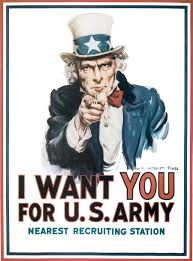 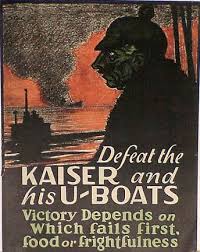 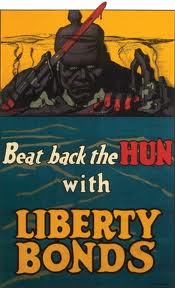 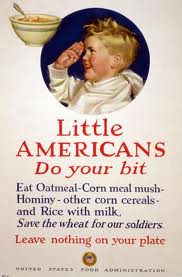 Propaganda ActivityDirections: You & your partner will create a WWI-era propaganda poster.  Your group will be assigned a topic from the list below.   You will need to research the topic.  The poster should include an image or images and should be completely colored.  Your poster needs a clever catch phrase (do not write a paragraph on the poster) to get your message across.  This is a test grade.Topics:  Unrestricted submarine warfare,  Assisting the Allies, American isolationism, Enlisting in the military, Purchase liberty bonds, Chemical Warfare,  Conserve resources, Zimmerman Note